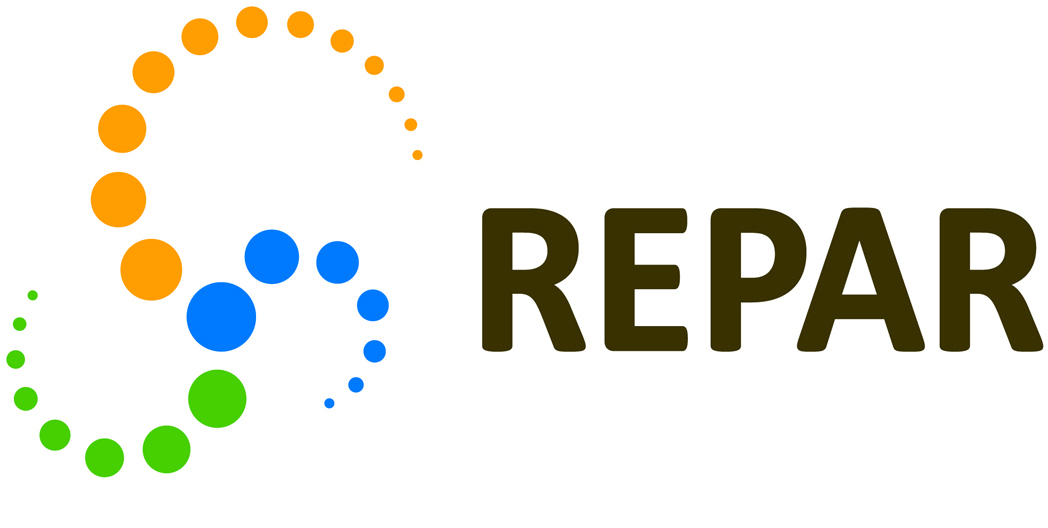 Réseau thématique soutenu par le FRQSFormulaire de demande pour le programme 3.5 — Soutien aux étudiant.e.s et aux stagiaires postdoctoraux.rales pour présentation à des évènements scientifiques nationaux ou internationaux 2022-2023Identification du ou de la candidat.e :Nom et prénom du ou de la candidat.e :      Adresse complète incluant le code postal :      Courriel :      Niveau d’étude auquel le ou la candidat.e est inscrit.e : Maîtrise   Doctorat   Postdoctorat Nom et prénom du ou de la chercheur.euse, membre du REPAR, appuyant le ou la candidat.e :      	S’agit-il de votre première demande au programme 3.5 : OUI   NON   Sinon, en quelle année avez-vous obtenu la dernière bourse ? Identification de l’évènement scientifiqueTitre de l’abrégé :      Titre de l’évènement scientifique :      Dates de l’évènement scientifique :      Pays :      Province (si l’évènement se déroule au Canada) :      Ville :      Justification de la pertinence de participer à cet évènement scientifiqueDécrivez en quoi cet évènement scientifique est pertinent pour votre projet de recherche et votre plan de carrière ; quels sont les objectifs que vous souhaitez atteindre en participant à cet évènement ?(2000 caractères, espaces compris)Présentation de l’opportunité de réseautage en lien avec ce congrès (doctorat et postdoctorat seulement)Présentez l’impact potentiel de l’occasion de réseautage sur le développement de votre carrière en recherche en adaptation-réadaptation. Joignez une preuve de réseautage à votre demande(2000 caractères, espaces compris). Compte-rendu de l’évènement scientifiqueDécrivez les retombées de cet évènement scientifique (prix, réseautage, connaissances scientifiques, etc.). Précisez également comment cet évènement a été pertinent et a répondu aux objectifs fixés au point 3(2000 caractères, espaces compris).Documents à joindre avec la demandeAbrégé soumis  Preuve d’acceptation de l’abrégé (avec la date d’acceptation) Si l’évènement scientifique a lieu en présentiel, preuve de l’occasion de réseautage pour doctorat et postdoctorat (p. ex. échange de courriels, invitation à présenter ; section 4) Pour toutes questions ou informations, vous pouvez contacter Carole Miéville, coordonnatrice scientifique du REPAR : repar@fmed.ulaval.ca.